ҠАРАР							      ПОСТАНОВЛЕНИЕ      11 июнь 2021 йыл			  №  32                        11 июня 2021 г.О внесении изменений в постановление главы сельского поселения за №19 от 16.04.2018 года «Об утверждении формы справки о доходах, расходах, об имуществе, обязательствах имущественного характера сельского поселения Кашкинский сельсовет муниципального района Аскинский район Республики Башкортостан»В соответствии с Федеральным законом от 25 декабря 2008 г. № 273-ФЗ "О противодействии коррупции" и в связи с принятием Федерального закона от 31 июля 2020 г. № 259-ФЗ "О цифровых финансовых активах, цифровой валюте и о внесении изменений в отдельные законодательные акты Российской Федерации", Указа президента Российской Федерации от 10 декабря 2020 года №778 «О мерах по реализации отдельных положений Федерального закона «О цифровых финансовых активах, цифровой валюте и о внесении изменений в отдельные законодательные акты Российской Федерации»,  п о с т а н о в л я ю:1. Установить, что с 1 января по 30 июня 2021 г. включительно граждане, претендующие на замещение должностей и замещающие должности, осуществление полномочий по которым влечет за собой обязанность представлять сведения о своих доходах, расходах, об имуществе и обязательствах имущественного характера, а также о доходах, расходах, об имуществе  и обязательствах имущественного характера своих супруги (супруга) и несовершеннолетних детей, вместе со сведениями, представляемыми по форме справки, утвержденной Указом Президента Российской Федерации от 23 июня 2014 г. № 460 "Об утверждении формы справки о доходах, расходах, об имуществе и обязательствах имущественного характера и внесении изменений в некоторые акты Президента Российской Федерации", представляют уведомление о принадлежащих им, их супругам и несовершеннолетним детям цифровых финансовых активах, цифровых правах, включающих одновременно цифровые финансовые активы и иные цифровые права, утилитарных цифровых правах и цифровой валюте (при их наличии) по форме согласно приложению № 1.2. Уведомление, предусмотренное пунктом 1 настоящего постановления, представляется лицами, претендующими на замещение муниципальных должностей сельского поселения, для замещения которых федеральными конституционными законами или федеральными законами не установлены иные порядок и формы представления соответствующих сведений.3. Уведомление, предусмотренное пунктом 1 настоящего постановления, представляется по состоянию на первое число месяца, предшествующего месяцу подачи документов для замещения соответствующей должности.4. Внести в  постановление главы сельского поселения за №19 от 16.04.2018 года «Об утверждении формы справки о доходах, расходах, об имуществе, обязательствах имущественного характера сельского поселения Кашкинский сельсовет муниципального района Аскинский район Республики Башкортостан» изменения по перечню согласно приложению № 2.5. . Настоящее постановление вступает в силу с 1 января 2021 г., за исключением пункта 1 приложения № 2, который вступает в силу с 1 июля 2021 г.Глава сельского поселения                                                         К.И.Шакируллин ПРИЛОЖЕНИЕ № 1
к постановлению главы сельского поселения Кашкинский сельсовет муниципального района Аскинский район Республики Башкортостан от 11 июня  2021 г. №  УВЕДОМЛЕНИЕ
о наличии цифровых финансовых активов, цифровых прав, включающих одновременно цифровые финансовые активы и иные цифровые права, утилитарных цифровых прав, цифровой валютыЯ, _________________________________________________________, уведомляю(фамилия, имя, отчество)о наличии у меня, моей супруги (моего супруга), несовершеннолетнего ребенка (нужное подчеркнуть) следующего имущества:1. Цифровые финансовые активы, цифровые права, включающие одновременно цифровые финансовые активы и иные цифровые права_________________________1 Указываются наименования цифрового финансового актива (если его нельзя определить, указываются вид и объем прав, удостоверяемых выпускаемым цифровым финансовым активом) и (или) цифрового права, включающего одновременно цифровые финансовые активы и иные цифровые права (если его нельзя определить, указываются вид и объем прав, удостоверяемых цифровыми финансовыми активами и иными цифровыми правами с указанием видов иных цифровых прав).2 Указываются наименование оператора информационной системы, в которой осуществляется выпуск цифровых финансовых активов, страна его регистрации и его регистрационный номер в соответствии с применимым правом (в отношении российского юридического лица указываются идентификационный номер налогоплательщика и основной государственный регистрационный номер).2. Утилитарные цифровые права3. Цифровая валютапо состоянию на __________________________________________________________________ 1 Указывается уникальное условное обозначение, идентифицирующее утилитарное цифровое право.2 Указываются наименование оператора инвестиционной платформы, его идентификационный номер налогоплательщика и основной государственный регистрационный номер.ПРИЛОЖЕНИЕ № 2
  к постановлению главы сельского поселения Кашкинский сельсовет муниципального района Аскинский район Республики Башкортостан от 11 июня  2021 г. №  1. В форме справки о доходах, расходах, об имуществе и обязательствах имущественного характера,   а) раздел 1 изложить в следующей редакции:"Раздел 1. Сведения о доходах11 Указываются доходы (включая пенсии, пособия, иные выплаты) за отчетный период.2 Доход, полученный в иностранной валюте, указывается в рублях по курсу Банка России на дату получения дохода. Доход, полученный в цифровой валюте, стоимость которой определяется в иностранной валюте, указывается в рублях путем пересчета стоимости полученной цифровой валюты, выраженной в иностранной валюте, в рубли по курсу Банка России, установленному на дату получения дохода.3 В случае указания дохода от продажи цифрового финансового актива, цифровых прав и цифровой валюты дополнительно указываются дата отчуждения, сведения об операторе информационной системы (инвестиционной платформы) и вид цифровой валюты.";б) раздел 2 изложить в следующей редакции:"Раздел 2. Сведения о расходах11 Сведения о расходах представляются в случаях, установленных статьей 3 Федерального закона от 3 декабря 2012 г. № 230-Ф3 "О контроле за соответствием расходов лиц, замещающих государственные должности, и иных лиц их доходам". Если правовые основания для представления указанных сведений отсутствуют, данный раздел не заполняется.2 Указываются наименование и реквизиты документа, являющегося законным основанием для возникновения права собственности. Копия документа прилагается к настоящей справке.В отношении цифровых финансовых активов в качестве основания приобретения указываются реквизиты записи о цифровых финансовых активах в информационной системе, в которой осуществляется выпуск цифровых финансовых активов, и прикладывается выписка из данной информационной системы.В отношении цифровой валюты в качестве основания приобретения указываются идентификационный номер и дата транзакции и прикладывается выписка о транзакции при ее наличии по применимому праву.В отношении сделок по приобретению цифровых финансовых активов и цифровой валюты к справке прилагаются документы (при их наличии), подтверждающие сумму сделки и (или) содержащие информацию о второй стороне сделки.";в) раздел 3 дополнить подразделами 3.3 - 3.5 следующего содержания:"3.3. Цифровые финансовые активы, цифровые права, включающие одновременно цифровые финансовые активы и иные цифровые права________________________1 Указываются наименования цифрового финансового актива (если его нельзя определить, указываются вид и объем прав, удостоверяемых выпускаемым цифровым финансовым активом) и (или) цифрового права, включающего одновременно цифровые финансовые активы и иные цифровые права (если его нельзя определить, указываются вид и объем прав, удостоверяемых цифровыми финансовыми активами и иными цифровыми правами с указанием видов иных цифровых прав).2 Указываются наименование оператора информационной системы, в которой осуществляется выпуск цифровых финансовых активов, страна его регистрации и его регистрационный номер в соответствии с применимым правом (в отношении российского юридического лица указываются идентификационный номер налогоплательщика и основной государственный регистрационный номер).3.4. Утилитарные цифровые права______________________1 Указывается уникальное условное обозначение, идентифицирующее утилитарное цифровое право.2 Указываются наименование оператора инвестиционной платформы, его идентификационный номер налогоплательщика и основной государственный регистрационный номер.3.5. Цифровая валютаг) сноску 1 к разделу 4 изложить в следующей редакции:"1 Указываются вид счета (депозитный, текущий, расчетный и другие) и валюта счета.";д) раздел 7 изложить в следующей редакции:"Раздел 7. Сведения о недвижимом имуществе, транспортных средствах, ценных бумагах, цифровых финансовых активах, цифровых правах, включающих одновременно цифровые финансовые активы и иные цифровые права, об утилитарных цифровых правах и цифровой валюте, отчужденных в течение отчетного периода в результате безвозмездной сделки___________________________1 Указываются фамилия, имя, отчество (при наличии), дата рождения, серия и номер паспорта или свидетельства о рождении (для несовершеннолетнего ребенка, не имеющего паспорта), дата выдачи и орган, выдавший документ, адрес регистрации физического лица или наименование, идентификационный номер налогоплательщика и основной государственный регистрационный номер юридического лица, которым передано имущество по безвозмездной сделке.2 Указываются основания прекращения права собственности или цифрового права (наименование и реквизиты (дата, номер) соответствующего договора или акта). Для цифровых финансовых активов, цифровых прав и цифровой валюты также указывается дата их отчуждения.".БАШҠОРТОСТАН РЕСПУБЛИКАҺЫАСҠЫН РАЙОНЫМУНИЦИПАЛЬ РАЙОНЫНЫҢҠАШҠА АУЫЛ СОВЕТЫАУЫЛ БИЛӘМӘҺЕ ХӘКИМИӘТЕ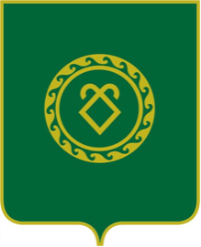 АДМИНИСТРАЦИЯСЕЛЬСКОГО ПОСЕЛЕНИЯКАШКИНСКИЙ  СЕЛЬСОВЕТМУНИЦИПАЛЬНОГО РАЙОНААСКИНСКИЙ РАЙОНРЕСПУБЛИКИ БАШКОРТОСТАН№
п/пНаименование цифрового финансового актива или цифрового права1Дата приобретенияОбщее количествоСведения об операторе информационной системы, в которой осуществляется выпуск цифровых финансовых активов21234512№
п/пУникальное условное обозначение1Дата приобретенияОбъем инвестиций(руб.)Сведения об операторе инвестиционной платформы212345123№
п/пНаименование цифровой валютыДата приобретенияОбщее количество1234123
________________                                ___________ «__»__________20___ г.(фамилия и инициалы)                                                                    (подпись)№
п/пВид доходаВеличина
дохода2 (руб.)1231Доход по основному месту работы2Доход от педагогической и научной деятельности3Доход от иной творческой деятельности4Доход от вкладов в банках и иных кредитных организациях5Доход от ценных бумаг и долей участия в коммерческих организациях6Иные доходы (указать вид дохода)3:1)2)7Итого доход за отчетный период№
п/пВид приобретенного имуществаСумма сделки (руб.)Источник получения средств, за счет которых приобретено имуществоОснованиеприобретения2123451Земельныеучастки:1)
2)2Иное недвижимое имущество:1)2)3Транспортные средства:1)2)4Ценные бумаги:1)2)5Цифровые финансовые активы:1)2)6Цифровая валюта:1)2)№
п/пНаименование цифрового финансового актива или цифрового права1Дата приобретенияОбщее количествоСведения об операторе информационной системы, в которой осуществляется выпуск цифровых финансовых активов21234512№
п/пУникальное условное обозначение1Дата приобретенияОбъем инвестиций (руб.)Сведения об операторе инвестиционной платформы2123451234№
п/пНаименование цифровой валютыДата приобретенияОбщее количество12341234";№
п/пВид имуществаПриобретатель имущества (права) по сделке1Основание отчуждения имущества (права)212341Земельные участки:1)2)3)2Иное недвижимоеимущество:1)2)3)3Транспортные средства:1)2)3)4Ценные бумаги:1)2)3)5Цифровые финансовые активы:1)2)3)6Цифровые права, включающие одновременно цифровые финансовые активы и иные цифровые права:1)2)3)7Утилитарные цифровые права:1)2)3)8Цифровая валюта:1)2)3)